 CURRICULUM DELL’ATTIVITÀ SCIENTIFICA E DIDATTICA DIROSA MANCINELLI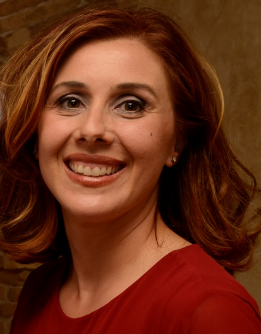 CONGEDO PER MATERNITA' (L. 1204/1971) 02/09/2016-01/02/20171 Settembre 2018Borsa annuale di studio legge 240/2010, art. 18.Tema: “Studio biomolecolare delle cellule staminali corneali epiteliali e dei cheratociti con finalità applicative clinico-chirurgiche”, Dipartimento Medicina e Scienze dell’Invecchiamento, Università degli Studi "G. d’Annunzio" di Chieti-Pescara.Indici bibliometrici (Scopus e WoS)Indici bibliometrici (Scopus e WoS)ORCID 0000-0002-1538-7784ORCID 0000-0002-1538-7784h-index 13Numero totale prodotti pubblicati33Impact Factor totale103.932Impact Factor medio3.353Numero totale citazioni479Media citazioni14.5Impact Factor totale delle 15 pubblicazioni presentate per la valutazione56.009Impact Factor medio delle 15 pubblicazioni presentate per la valutazione3.73Numero totale citazioni delle 15 pubblicazioni presentate per la valutazione243Media citazioni delle 15 pubblicazioni presentate per la valutazione16.2Abilitazione scientifica nazionaleIn possesso dell’ASN 06/N2 valida dal 22/11/2017 al 22/11/2023In possesso dell’ASN 05/D1 valida dal 03/08/2018 al 03/08/2024Esperienze professionali19 - 30.04.2004Contratto di lavoro a progetto con la società S.I.M. S.r.l. (sede legale in Pistoia) convenzionata con il laboratorio di “Fisiologia cellulare” dell’Università “G. d’Annunzio” di Chieti. Tema: “Studio e valutazione dell’effetto di livelli di esposizione a campi elettromagnetici a frequenza industriale (50 Hz) sull’insorgenza di patologie muscolari”, unità operativa “Fisiologia cellulare”, responsabile Prof. G. Fanò, Centro Studi per l’Invecchiamento (Ce.S.I.), Fondazione “G. d’Annunzio”, Università degli Studi di Chieti-Pescara.3 - 31.01.2005Contratto di ricerca per collaborazione occasionale Tema: “L’analisi di efflusso ed influsso di calcio e lo studio dei meccanismi di trasduzione del segnale ad esso collegati in cellule sottoposte a campi elettromagnetici ELF di intensità variabile”, Dipartimento di Biologia di Base ed Applicata, Università de L’Aquila. Aprile 2009 - Marzo 2010 (durata 12 mesi)Borsa di studio SSD BIO/09. Tema: “Basi molecolari della rigenerazione muscolare nell’uomo”, Università degli Studi "G. d’Annunzio" di Chieti-Pescara.01 Aprile 2010 - rinuncia a far data dal 20 Ottobre 2011 (durata 24 mesi)Borsa di studio post-dottorato SSD BIO/09 (legge n. 398 del 30 novembre 1989). Tema: “Meccanismo d’azione delle purine a base guanosinica in cellule responsive attive metabolicamente”, Dipartimento Scienze Mediche di Base ed Applicate, Università degli Studi "G. d’Annunzio" di Chieti-Pescara.20 Ottobre 2011- rinuncia a far data dal 21 Marzo 2013 (durata 24 mesi)Assegno di ricerca ex-legge 240/2010 SSD BIO/09 (intervento previsto nell’ambito dell’azione 1.b - assegni di ricerca biennali rivolti a dottori di ricerca - del protocollo d’intesa per l’attuazione del progetto speciale multiasse “reti per l’alta formazione”– p.o. f.s.e. 2007 - 2013 piano operativo 2009 – 2010 – 2011). Tema: “Un approccio multidisciplinare allo studio dell'esercizio fisico per contrastare la sarcopenia e promuovere lo stato di salute nell’anziano”, Dipartimento Neuroscienze e Imaging, Università degli Studi "G. d’Annunzio" di Chieti-Pescara.21 Marzo 2013 – 21 Marzo 2016 (durata 36 mesi) Contratto di Ricercatore a tempo determinato in regime di tempo pieno SSD BIO/09 (“Contratto Junior”) legge 240/2010, art. 24, comma 3 – lett. a- contratto individuale di lavoro subordinato di diritto privato con decorrenza 21/03/2013, di durata triennale, rinnovabile per il seguente specifico programma di ricerca: Progetto FIRB FUTURO IN RICERCA 2012, codice RBFR12BUMH_005.Tema: “Ruolo dello stress ossidativo nell’alterazione dell’omeostasi muscolare e approccio terapeutico mediante antiossidanti veicolati da liposomi specifici”, Dipartimento Neuroscienze Imaging e Scienze Cliniche, Università degli Studi "G. d’Annunzio" di Chieti-Pescara.1 Aprile 2016 – 31 Agosto 2017 (durata 12 mesi)Assegno di ricerca ex-legge 240/2010, art. 22, SSD BIO/09. Tema: “Interazione tra stress ossidativo e omeostasi mitocondriale nella rigenerazione del muscolo scheletrico umano”, Dipartimento Neuroscienze Imaging e Scienze Cliniche, Università degli Studi "G. d’Annunzio" di Chieti-Pescara.Titoli di studioTitoli di studio1998MATURITÀ MAGISTRALE COMPRENSIVO DELL’ANNO INTEGRATIVO conseguita con presso l’istituto “G. Marconi” di Pescara. Votazione: 54/60.2004LAUREA IN FARMACIA conseguita presso l’Università degli Studi “G. d’Annunzio” di Chieti-Pescara. Titolo tesi sperimentale: “Modulazione della miogenesi indotta dal GTP su cellule C2C12” realizzata presso il laboratorio di Fisiologia Cellulare, relatore: Prof.ssa Stefania Fulle. Al titolo conseguito compete la qualifica accademica di Dottore Magistrale (di cui al decreto MIUR n. 270/2004, art. 13, comma 7). Votazione: 110/110 e lode.TIROCINIO semestrale pre-laurea presso la farmacia “Dello stadio”, Dr. Luisa De Benedictis, Pescara.ABILITAZIONE all’esercizio della professione di farmacista conseguita presso l’Università degli Studi “G. d’Annunzio” di Chieti-Pescara.Vincitrice di concorso pubblico per l’ammissione al corso di dottorato di ricerca – XX ciclo - in Biochimica, Fisiologia e Patologia del Muscolo - SSD BIO/09 – Fisiologia Generale, di durata quadriennale, con sede amministrativa presso l’Università degli Studi “G. d’Annunzio” di Chieti-Pescara, coordinatore Prof. G. Fanò. Votazione: vincitrice con borsa.2009DOTTORE DI RICERCA con certificazione aggiuntiva di Doctor Europaeus in Biochimica, Fisiologia e Patologia del Muscolo – SSD BIO/09 – Fisiologia Generale, XX ciclo, Università degli Studi “G. d’Annunzio”, Chieti-Pescara. Titolo tesi: “Transcriptional profile of GTP-mediated differentiation of C2C12 skeletal muscle cells”, relatore: Prof.ssa Stefania Fulle.Attività didattica a livello universitarioIncarichi didatticiDall’a.a. 2013-2014 all’a.a. 2015-2016 - affidamento del modulo di Fisiologia, Settore BIO/09, nel C.I. di Fisiopatologia e Microbiologia nel Corso di Studio in Tecniche della Prevenzione nell'Ambiente e nei Luoghi di Lavoro dell’Università “G. d’Annunzio”, Chieti-Pescara, 2 CFU.Dall’a.a. 2013-2014 all’a.a. 2014-2015 - affidamento dell’insegnamento di Complementi di Fisiologia, Settore BIO/09, nei Corsi di Studio in Farmacia e Chimica e Tecnologia Farmaceutiche dell’Università “G. d’Annunzio”, Chieti-Pescara, 3 CFU.A.A. 2015-2016 – affidamento dell’insegnamento di Fisiologia, Settore BIO/09, nel Corso di Studio in Farmacia dell’Università “G. d’Annunzio”, Chieti-Pescara, 11 CFU.2016 - Scuola di Fisiologia e Biofisica (SIF) - 20° corso in qualità di Tutor, “Fisiologia della Nutrizione: metodi e misure”, Libera Università di Alcatraz, S. Cristina di Gubbio (PG), 10-13 MaggioDal 2013 Membro del collegio docenti del Dottorato in Biotecnologie Mediche, Università “G. d’Annunzio”, Chieti-Pescara.Incarichi didattici (Mod. RIPRO)A.A. 2009-2010 - affidamento di incarico didattico a titolo gratuito per l’insegnamento di Fisiologia II nel Corso di Studio in Medicina e Chirurgia dell’Università “G. d’Annunzio”, Chieti-Pescara (Mod. RIPRO Prof.ssa Marisa Cacchio).A.A. 2009-2010 - affidamento di incarico didattico a titolo gratuito per l’insegnamento di Fisiologia nel Corso di Studio in Scienze Infermieristiche dell’Università “G. d’Annunzio”, Chieti-Pescara (Mod. RIPRO Prof.ssa Marisa Cacchio).A.A. 2010-2011 - affidamento di incarico didattico a titolo gratuito per l’insegnamento di Fisiologia nel Corso di Studio in Tecnici di Laboratorio Biomedico dell’Università “G. d’Annunzio”, Chieti-Pescara (Mod. RIPRO Prof.ssa Marisa Cacchio).A.A. 2010-2011 - affidamento di incarico didattico a titolo gratuito per l’insegnamento di Fisiologia nei corsi di Specializzazione del Corso di Studio in Medicina e Chirurgia dell’Università “G. d’Annunzio”, Chieti-Pescara (Mod. RIPRO Prof.ssa Marisa Cacchio).A.A. 2010-2011 - affidamento di incarico didattico a titolo gratuito per l’insegnamento del modulo “Fisiologia della riproduzione” nell’insegnamento di Complementi di Fisiologia nei Corsi di Studio in Farmacia e Chimica e Tecnologia Farmaceutiche dell’Università “G. d’Annunzio”, Chieti-Pescara (Mod. RIPRO Prof.ssa Stefania Fulle).A.A. 2012-2013 - affidamento di incarico didattico a titolo gratuito per l’insegnamento di Complementi di Fisiologia nei Corsi di Studio in Farmacia e Chimica e Tecnologia Farmaceutiche dell’Università “G. d’Annunzio”, Chieti-Pescara (Mod. RIPRO Prof.ssa Stefania Fulle).Dall’a.a. 2005-2006 CULTORE DELLA MATERIA: assistenza a studenti nell’attività di tesi sperimentale e nella compilazione di tesi di laurea sperimentale, partecipazione come componente di Commissione alle sedute d’esami - Fisiologia Umana - Corso di Studio in Tecnici di Laboratorio Biomedico dell'Università “G. d’Annunzio”, Chieti-Pescara.Dall’a.a. 2009-2010 all’a.a. 2014-2015 e dall’a.a. 2016-2017 ad oggi CULTORE DELLA MATERIA: assistenza a studenti nell’attività di tesi sperimentale e nella compilazione di tesi di laurea sperimentale, partecipazione come componente di Commissione alle sedute d’esami - Fisiologia Generale - Corso di Studio in Farmacia dell'Università “G. d’Annunzio”, Chieti-Pescara.Dall’a.a. 2016-2017 ad oggi CULTORE DELLA MATERIA: assistenza a studenti nell’attività di tesi sperimentale e nella compilazione di tesi di laurea sperimentale, partecipazione come componente di Commissione alle sedute d’esami - Fisiologia - Corso di Studio in Igiene dentale e TPALL dell'Università “G. d’Annunzio”, Chieti-Pescara.Dall’a.a. 2004-2005 (eccetto l’a.a. 2007-2008) ad oggi – Svolgimento di attività di collaborazione nell’ambito dei tirocini pratici in Fisiologia (I semestre 3° anno) per il Corso di Studio in Medicina e Chirurgia dell’Università “G. d’Annunzio”, Chieti-Pescara.Dall’a.a. 2013-2014 ad oggi - relatore e correlatore di tesi sperimentali e compilative per i Corsi di Studi in Farmacia e Chimica e Tecnologia Farmaceutiche dell’Università “G. d’Annunzio”, Chieti-Pescara. A.A. 2015-2016 - Tutor del Tirocinio di Fisiologia (5° anno) per il Corso di Studio in Farmacia dell’Università “G. d’Annunzio”, Chieti-Pescara.Supervisore/tutor degli studenti di dottorato in Biotecnologie Mediche Mariangela Marrone ed Alessio Rotini, Università “G. d’Annunzio” Chieti-Pescara.Premi e riconoscimenti nazionali/internazionali per attività di ricercaPremi e riconoscimenti nazionali/internazionali per attività di ricerca2009Miglior poster, Third Joint Italian-German Purine Club Meeting, Camerino (MC)2012Premio SIF 2012 GIOVANI RICERCATORI IN FISIOLOGIA2014Miglior poster, 65° Congresso Nazionale Società Italiana di Fisiologia, Anacapri (NA)2015Poster selezionato “Top 10 Poster Award Presentation”, Academy of Osseointegration, 30th Annual Meeting, San Francisco (USA)2015“Arte o Scienza?” 2015, TriesteAttività di formazione presso qualificati istituti italiani o stranieriAttività di formazione presso qualificati istituti italiani o stranieri2004“NETTAB Workshop on Models and Metaphors from Biology to Bioinformatics Tools”,Università degli Studi di Camerino, Camerino, 5-7 Settembre 20042005Frequenza del Laboratorio di Genomica Funzionale, responsabile Prof. G. Lanfranchi, Centro Interdipartimentale di Ricerca e Servizi per le Biotecnologie Innovative (CRIBI), Università degli Studi di Padova, per l’apprendimento di tecniche di biologia molecolare quali microarray e Real Time-PCR (Maggio, Ottobre e Novembre).Summer School “Microarray Technology and Bioinformatics”, Università degli Studi di Camerino, Camerino, 29 Agosto – 2 Settembre 20052006Frequenza del Laboratorio di Genomica Funzionale, responsabile Prof. G. Lanfranchi, Centro Interdipartimentale di Ricerca e Servizi per le Biotecnologie Innovative (CRIBI), Università degli Studi di Padova, Padova (PD) per l’apprendimento di tecniche di biologia molecolare quali microarray e Real Time-PCR (17-22 Luglio, 27 Novembre-1 Dicembre).- 4° Convegno sulla “real time” PCR: Gli approcci tecnologici dell’era post-genomica: oltre la “Real Time” PCR, Università degli Studi di Milano, Milano, 12 Settembre 2006- “The RNA Symposia Series Messenger, Micro and Interfering”, Istituto Superiore di Sanità, Roma, 25 Ottobre 2006- “Nuove frontiere per il laboratorio - Le novità nelle tecnologie di purificazione dell’acqua e delle proteine”, Centro di Scienze dell’Invecchiamento (Ce.S.I.), Università “G. d’Annunzio” degli Studi di Chieti-Pescara, Chieti, 14 Novembre 20062007/2008Frequenza del Laboratorio di Patologia Cellulare e Molecolare, responsabile Prof.ssa M. A. Mariggiò, Dipartimento di Scienze Biomediche ed Oncologia Umana, Università degli Studi di Bari, per lo svolgimento del progetto di ricerca dal titolo “Analisi del profilo trascrizionale e della modulazione genica durante le fasi del differenziamento miogenico indotto dal guanosin 5’trifosfato (GTP)”, Aprile-Giugno 2007.Frequenza del Department of Veterinary Basic Sciences, The Royal Veterinary College, London, responsabile Dr. S. S. Wildman,per il progetto “Dysfunction of P2Rs may be important in pathophysiology associated with unexplained abnormal renal ENaC activity” and Dr Rosa Mancinelli as project worker (Università degli Studi “G. d’Annunzio”, Italy).  July 2007-July 2008. 2008Corso di Inglese scientifico “Writing Across Science” per Dottorandi di Ricerca in Scienze di Base e della Vita della Scuola Superiore “G. d’Annunzio” di Chieti-Pescara, Università “G. d’Annunzio” degli Studi di Chieti-Pescara, Chieti, 18-27 Novembre 20082010- “Gene-Expression analysis; from the beginnings to the state of the art. The relevance of reference genes, RNA quality and the importance of MIQE guidelines” e “HRM the Bio-Rad way. New opportunity for genomic screening and mutation analysis with real-time PCR instruments, Università degli Studi “G. d’ Annunzio” Chieti-Pescara, Chieti, 20 Maggio- “Basic Real Time PCR Training 7900”, Roma, 15-16 Luglio2014“Statistica informatica”, Università degli Studi “G. d’ Annunzio” Chieti-Pescara, Chieti, 8-26 Settembre2015“Scuola Estiva di Metodologia Modelli multilivello per i dati longitudinali”, AIP - Sezione di Psicologia dello Sviluppo e dell’Educazione c/o Università degli Studi “G. d’ Annunzio” Chieti-Pescara, Chieti, 13-16 LuglioContratti di RicercaContratti di Ricerca2005Contratto di lavoro a progetto con la società S.I.M. S.r.l. (sede legale in Pistoia) convenzionata con il laboratorio di “Fisiologia cellulare” dell’Università “G. d’Annunzio” di Chieti. Tema: “Studio e valutazione dell’effetto di livelli di esposizione a campi elettromagnetici a frequenza industriale (50 Hz) sull’insorgenza di patologie muscolari”, unità operativa “Fisiologia cellulare”, responsabile Prof. G. Fanò, Centro Studi per l’Invecchiamento (Ce.S.I.), Fondazione “G. d’Annunzio”, Università degli Studi di Chieti-Pescara.2007Vincitrice (Decreto Rettorale n.569 del 08/05/2007) di n. 1 assegno regionale trimestrale per attività di ricerca e alta formazione rivolto a dottorandi con borsa dell’Università degli Studi “G. d’Annunzio” di Chieti-Pescara per finanziare specifici percorsi in discipline tecnico-scientifiche da svolgersi presso strutture di ricerca nazionali con priorità alla componente femminile (Interventi previsti nell’ambito del Progetto regionale formazione tecnico scientifica-POR C3/IC4E) svolto presso Laboratorio di Patologia Cellulare e Molecolare, responsabile Prof.ssa M. A. Mariggiò, Dipartimento di Scienze Biomediche ed Oncologia Umana, Università degli Studi di Bari, per lo svolgimento del progetto di ricerca dal titolo “Analisi del profilo trascrizionale e della modulazione genica durante le fasi del differenziamento miogenico indotto dal guanosin 5’trifosfato (GTP)”, Aprile-Giugno.2007/2008Vincitrice (Decreto Rettorale n.569 del 08/05/2007) di n. 3 assegni regionali trimestrali per attività di ricerca e alta formazione rivolto a dottorandi con borsa dell’Università degli Studi “G. d’Annunzio” di Chieti-Pescara per finanziare specifici percorsi in discipline tecnico-scientifiche da svolgersi presso strutture di ricerca estere con priorità alla componente femminile (Interventi previsti nell’ambito del Progetto regionale formazione tecnico scientifica-POR C3/IC4E) svolto presso Department of Veterinary Basic Sciences, The Royal Veterinary College, London, responsabile Dr. S. S. Wildman, per lo svolgimento dei progetti di ricerca i cui titoli sono: “La regolazione dell’attività del canale epiteliale per il sodio (ENaC) mediata da recettori P2 in soggetti sani e patologici” ed “Effetti del guanosin 5’-trifosfato (GTP) concentrazione-dipendente sullo stato di contrazione delle arterie e vene digitali di cavallo, integre e denudate dell’endotelio”, Ottobre 2007-Giugno 2008.Small Research Project Grant (£7610)Awarded a St Peter’s Trust for Kidney, Bladder and Prostate Research project grant to perform “proof of concept” experiments to investigate whether dysfunction of P2Rs may be important in pathophysiology associated with unexplained abnormal renal ENaC activity.  July 2007-July 2008. Joint applicant Dr Scott S.P. Wildman (The Royal Veterinary College, UK) and Dr Rosa Mancinelli as project worker.2009-2010Borsa di studio SSD BIO/09. Tema: “Basi molecolari della rigenerazione muscolare nell’uomo”, Università degli Studi "G. d’Annunzio" di Chieti-Pescara.2010-2011Borsa di studio post-dottorato SSD BIO/09 (legge n. 398 del 30 novembre 1989). Tema: “Meccanismo d’azione delle purine a base guanosinica in cellule responsive attive metabolicamente”, Dipartimento Scienze Mediche di Base ed Applicate, Università degli Studi "G. d’Annunzio" di Chieti-Pescara.2011-2013Assegno di ricerca ex-legge 240/2010 SSD BIO/09 (intervento previsto nell’ambito dell’azione 1.b - assegni di ricerca biennali rivolti a dottori di ricerca - del protocollo d’intesa per l’attuazione del progetto speciale multiasse “reti per l’alta formazione”– p.o. f.s.e. 2007 - 2013 piano operativo 2009 – 2010 – 2011). Tema: “Un approccio multidisciplinare allo studio dell'esercizio fisico per contrastare la sarcopenia e promuovere lo stato di salute nell’anziano”, Dipartimento Neuroscienze e Imaging, Università degli Studi "G. d’Annunzio" di Chieti-Pescara.2013-2016Contratto di Ricercatore a tempo determinato in regime di tempo pieno SSD BIO/09 (“Contratto Junior”) legge 240/2010, art. 24, comma 3 – lett. a- contratto individuale di lavoro subordinato di diritto privato con decorrenza 21/03/2013, di durata triennale, rinnovabile per il seguente specifico programma di ricerca: Progetto FIRB FUTURO IN RICERCA 2012, codice RBFR12BUMH_005.Tema: “Ruolo dello stress ossidativo nell’alterazione dell’omeostasi muscolare e approccio terapeutico mediante antiossidanti veicolati da liposomi specifici”, Dipartimento Neuroscienze Imaging e Scienze Cliniche, Università degli Studi "G. d’Annunzio" di Chieti-Pescara.2016-2017Assegno di ricerca ex-legge 240/2010, art. 22, SSD BIO/09. Tema: “Interazione tra stress ossidativo e omeostasi mitocondriale nella rigenerazione del muscolo scheletrico umano”, Dipartimento Neuroscienze Imaging e Scienze Cliniche, Università degli Studi "G. d’Annunzio" di Chieti-Pescara.Congedo per maternità (L. 1204/1971) 02/09/2016-01/02/20172018-Borsa di studio.Tema: “Studio biomolecolare delle cellule staminali corneali epiteliali e dei cheratociti con finalità applicative clinico-chirurgiche”, Dipartimento Medicina e Scienze dell’Invecchiamento, Università degli Studi "G. d’Annunzio" di Chieti-Pescara.Responsabilità Fondi di Ricerca2013Fondi dell’Università “G. d’ Annunzio” Chieti-Pescara (ex 60%)2014Fondi dell’Università “G. d’ Annunzio” Chieti-Pescara (ex 60%) TITOLO PROGETTO: “Ruolo dello stress ossidativo nell'alterazione dell'omeostasi muscolare e approccio terapeutico mediante antiossidanti veicolati da liposomi specifici”.2015Fondi dell’Università “G. d’ Annunzio” Chieti-Pescara (ex 60%) TITOLO PROGETTO: “Ruolo dello stress ossidativo nell'alterazione dell'omeostasi muscolare e approccio terapeutico mediante antiossidanti veicolati da liposomi specifici”.Tecniche acquisiteTecniche di proliferazione e differenziamento di linee cellulari e di differenti tipologie di staminali adulte.Isolamento di staminali muscolari da biopsie di muscolo umano giovane o anziano, tramite tecnica degli espianti.Tecniche di purificazione mediante colonnine di affinità “MACS” di cellule satelliti e/o fibroblasti ottenuti da biopsie di muscoli umani.Saggi di proliferazione cellulare con MTT.Analisi del ciclo cellulare mediante citofluorimetria a flusso.Saggio di proliferazione cellulare con tecniche di esclusione di coloranti vitali (trypan blue).Saggi di immunocitochimica, immunoistochimica e spettrofluorimetria.Estrazione dell’RNA da pool cellulare mediante l’uso di kit commerciali.Saggi di incorporazione della BrdU.Videomicroscopia a fluorescenza convenzionale.Sperimentazione animale: esposizione di ratti giovani e anziani a campi elettromagnetici di intensità crescente.Cenni di microscopia confocale.Estrazione dell’RNA e DNA da cellule e tessuti.Real Time-PCR.Microarray.Organ bath.Saggi di enzimi antiossidanti.CollaborazioniCollaborazioniProf. G. BurnstockAutonomic Neuroscience Centre, Royal Free and University College Medical School, London (UK).Dr. S. S. WildmanDepartment of Veterinary Basic Sciences, The Royal Veterinary College, London (UK).Dr. L. MaccatrozzoDipartimento Scienze Sperimentali Veterinarie, Università degli Studi di Padova.Prof. G. ProcinoDipartimento Fisiologia Generale ed Ambientale, Università degli Studi di Bari.Dr. P. LorenzonDipartimento Scienze della Vita e Centro Interdipartimentale per le Neuroscienze BRAIN, Trieste.Prof. D. CaporossiLaboratorio Biologia e Biochimica del Movimento, Dipartimento Scienze dello Sport e Movimento Umano, IUSM, Roma.Prof. M. A. MariggiòLaboratorio Patologia Cellulare e Molecolare, Dipartimento Scienze Biomediche ed Oncologia Umana, Università degli Studi di Bari.Prof. G. SorciDipartimento Medicina sperimentale e Scienze Biochimiche, Università di Perugia.Prof. M. MarchisioDipartimento Medicina e Scienze dell’Invecchiamento Sez. Biomorfologia, Università degli Studi di Chieti-Pescara.Prof. M.A. MariggiòDipartimento Neuroscienze Imaging e Scienze Cliniche, Università degli Studi di Chieti-Pescara.Prof. R. Di PietroDipartimento Medicina e Scienze dell’Invecchiamento Sez. Biomorfologia, Università degli Studi di Chieti-Pescara.Prof. G. BultynckDepartment of Cellular and Molecular Medicine, Laboratory of  Molecular and Cellular Signaling, Leuven, BelgiumDr. Viviana MoresiDip. di Scienze Anatomiche, Istologiche, Medico-legali e dell'Apparato Locomotore - Sapienza Università di RomaCoordinamento di gruppi di ricerca nazionali/internazionali per progetti competitivi finanziatiCoordinamento di gruppi di ricerca nazionali/internazionali per progetti competitivi finanziati2010Progetti di Reti Transnazionali di Ricerca per lo sviluppo di metodologie strumentali di indagini tecnico scientifiche (Interventi previsti nell’ambito dell’Azione 4 “Accordi e Partenariati per la realizzazione di progetti di ricerca e scambi di Docenti” del Protocollo d’Intesa per l’attuazione del Progetto Speciale Multiasse “RE.C.O.TE.S.S.C” – Reti per la Conoscenza e l’Orientamento Tecnico-Scientifico per lo Sviluppo della Competitività – nell’ambito del P.O. F.S.E. 2007-2013 Piano Operativo 2007-2008), (FONDO € 12.000)TITOLO PROGETTO: “Miogenesi delle cellule satelliti di cane” (PI R. Mancinelli)In collaborazione con il Dr. Scott Wildman S. (Royal Veterinary College, London, UK) e il Dr. Sampaolesi M. (Translational Cardiomyology, Katholieke Universiteit, Leuven).2013/2017Progetto FIRB codice RBFR12BUMH_005 (FONDO € 205.620), R. Mancinelli Responsabile Unità locale, con proroga 10 mesi fino al 21/01/2017.TITOLO PROGETTO: “Ruolo dello stress ossidativo nell'alterazione dell'omeostasi muscolare e approccio terapeutico mediante antiossidanti veicolati da liposomi specifici”.Partecipazione a gruppi di ricerca nazionali/internazionaliPartecipazione a gruppi di ricerca nazionali/internazionali2005Fondi dell’Università “G. d’Annunzio” Chieti-Pescara (ex 60%) TITOLO PROGETTO: “Analisi della capacità rigenerativa e funzionale di cellule satelliti umane”.Responsabile: Prof. S. Fulle2006Fondi dell’Università “G. d’Annunzio” Chieti-Pescara (ex 60%) TITOLO PROGETTO: “Analisi della capacità rigenerativa e funzionale di cellule satelliti di pazienti affetti da CFS”.Responsabile: Prof. S. Fulle2007Small Research Project Grant (£ 7610) awarded a St Peter’s Trust for Kidney, Bladder and Prostate Research project grant to perform “proof of concept” experiments to investigate whether dysfunction of P2Rs may be important in pathophysiology associated with unexplained abnormal renal ENaC activity. July 2007-July 2008. Joint applicant Dr Scott S.P. Wildman (The Royal Veterinary College, UK) and Dr Rosa Mancinelli as project worker.2007Dipartimento di Scienze Mediche di Base ed Applicate TITOLO PROGETTO: “Impiego della pre-ossigenazione nella prevenzione delle patologie da decompressione”.Progetto Giovani2007Fondi dell’Università “G. d’Annunzio” Chieti-Pescara (ex 60%) TITOLO PROGETTO: “Relazione tra stato redox e trasporto di Ca2+ nel muscolo scheletrico di ratti sottoposti a lavoro di endurance”.Responsabile: Prof. S. Fulle2007/2008Finanziamento M.I.U.R. (bando PRIN) prot. 2007AWZTHH_003   TITOLO PROGETTO: “Elettrostimolazione, disuso muscolare e stress ossidativo come determinanti correlate all'età delle modificazioni funzionali delle cellule satelliti muscolari”.Responsabile Prof. S. Fulle2008Progetto del Dipartimento di Scienze Mediche di Base e Applicate e del Centro Interuniversitario di Ricerca in Bioingegneria e Scienze Motorie “Istituito dalle Università di Brescia, Trento, Udine e Verona” CeBISM TITOLO PROGETTO: “Ipossia cronica: fertilità, metabolismo, adattamenti muscolari e performance psico-fisica” nella UO “Studio della rigenerazione e modulazione genica del muscolo vasto laterale esposto all’ipossia cronica (capacità rigenerativa delle cellule satelliti, meccanismi di miogenesi in vitro).” Responsabile: Prof. Stefania Fulle. Coordinatori: Proff. G. Fanò e F. Schena2008- Fondi dell’Università “G. d’Annunzio” Chieti-Pescara (ex 60%) TITOLO PROGETTO: “Profilo funzionale, genico e rigenerativo di soggetti sarcopenici volontari sani sottoposti a terapia fisica specifica”.Responsabile: Dr. T. Pietrangelo- Fondi dell’Università “G. d’Annunzio” Chieti-Pescara (ex 60%) TITOLO PROGETTO: “Capacità antiossidante del muscolo diaframma di ratti in relazione all’età”.Responsabile: Prof. S. Fulle2009- Fondi dell’Università “G. d’Annunzio” Chieti-Pescara (ex 60%) TITOLO PROGETTO: “Studio della rigenerazione e modulazione del muscolo scheletrico vasto laterale esposto ad ipossia cronica”.Responsabile: Dr. T. Pietrangelo- Fondi dell’Università “G. d’Annunzio” Chieti-Pescara (ex 60%) TITOLO PROGETTO: “Le cellule derivate da liquido amniotico indirizzate verso il differenziamento osseo: analisi dell’attività funzionale degli osteoblasti”.Responsabile: Prof. S. Fulle2010- Fondi dell’Università “G. d’Annunzio” Chieti-Pescara (ex 60%) TITOLO PROGETTO: “Studio della miogenesi dei muscoli scheletrici speciali”.Responsabile: Dr. T. Pietrangelo- Fondi dell’Università “G. d’Annunzio” Chieti-Pescara (ex 60%) TITOLO PROGETTO: “Effetti età-correlati sull’apoptosi di cellule staminali umane”.Responsabile: Prof. S. Fulle2010/2011Finanziamento M.I.U.R. (bando PRIN) prot. 2010R8JK2X_007TITOLO PROGETTO: “Meccanismi fisiologici e patologici del muscolo scheletrico”.Responsabile Prof. S. Fulle2011Fondi dell’Università “G. d’Annunzio” Chieti-Pescara (ex 60%) TITOLO PROGETTO: “Effetti dell’elettrostimolazione sulla capacità rigenerativa delle cellule satelliti muscolari in relazione all’età”.Responsabile: Prof. S. Fulle2012Fondi dell’Università “G. d’Annunzio” Chieti-Pescara (ex 60%) TITOLO PROGETTO: “Studio del profilo di espressione dei microRNA coinvolti nella rigenerazione e differenziamento miogenico di cellule satelliti umane isolate dal muscolo Vastus Lateralis di soggetti anziani pre e post allenamento”.Responsabile: Prof. S. Fulle2013Fondi dell’Università “G. d’Annunzio” Chieti-Pescara (ex 60%) Responsabile: Prof. S. Fulle2014Fondi dell’Università “G. d’Annunzio” Chieti-Pescara (ex 60%) TITOLO PROGETTO: “Ruolo dell’epigenetica nella rigenerazione muscolare durante l’invecchiamento”.Responsabile: Prof. S. Fulle2015Fondi dell’Università “G. d’Annunzio” Chieti-Pescara (ex 60%) TITOLO PROGETTO: “Il ruolo delle differenti nicchie nella rigenerazione muscolare”.Responsabile: Prof. S. Fulle2016Fondi dell’Università “G. d’Annunzio” Chieti-Pescara (ex 60%) TITOLO PROGETTO: “Il ruolo dei ROS nella rigenerazione muscolare sarcopenica”.Responsabile: Prof. S. FullePubblicazioni su riviste internazionali presenti su Scopus e/o WoS(IF riferito all’anno di pubblicazione)T. Pietrangelo, B. Fioretti, R. Mancinelli, L. Catacuzzeno, F. Franciolini, G. Fanò, S. FulleExtracellular guanosine-5’-triphosphate modulates myogenesis via intermediate Ca2+-activated K+ currents in C2C12 mouse cells.J Physiol. 2006, 572(Pt 3):721-733. doi: 10.1113/jphysiol.2005.102194. ISSN: 0022-3751. IF 4.407S. Fulle, T. Pietrangelo, R. Mancinelli, R. Saggini, G. Fanò.Specific correlations between muscle oxidative stress and chronic fatigue syndrome: a working hypothesis.Journal Muscle Research and Cell Motility 2007, 28(6):355-362. doi: 10.1007/s10974-008-9128-y. ISSN: 0142-4319. IF 1.731C. Maccallini, T. Pietrangelo, R. Mancinelli, R. Amoroso, G. Bettoni, S. Fulle. The excitation-contraction coupling on C2C12 skeletal muscle myotubes was modulated by a NO donor ester of gemfibrozil.Nitric Oxide 2008, 18(3):168-175. doi: 10.1016/j.niox.2007.12.001. ISSN: 1089-8603. IF 2.650S. Falone, A. Mirabilio, M. C. Carbone, V. Zimmitti, S. Di Loreto, M. A. Mariggiò, R. Mancinelli, C. Di Ilio, F. Amicarelli.Chronic exposure to 50Hz magnetic fields causes a significant weakening of antioxidant defence systems in aged rat brain.Int J Biochem Cell Biol 2008, 40(12):2762-2770. doi: 10.1016/j.biocel.2008.05.022. ISSN: 1357-2725. IF 4.178S. Guarnieri, R. Pilla, C. Morabito, S. Sacchetti, R. Mancinelli, G. Fanò, M. A. MariggiòExtracellular guanosine and GTP promote expression of differentiation markers and induce S-phase cell-cycle arrest in human SH-SY5Y neuroblastoma cells.Int. J. Dev. Neurosci 2009, 27(2):135-147. doi: 10.1016/j.ijdevneu.2008.11.007. ISSN: 0736-5748. IF 2.025T. Pietrangelo, C. Puglielli, R. Mancinelli, S. Beccafico, G. Fanò, S. Fulle.Molecular basis of the myogenic profile of aged human skeletal muscle satellite cells during differentiation.Experimental Gerontology 2009, 44(8):523-531. doi: 10.1016/j.exger.2009.05.002. ISSN: 0531-5565. IF 3.342T. Pietrangelo, R. Mancinelli, L. Toniolo, J. Vecchiet, G. Fanò, S. Fulle.Transcription profile analysis of Vastus lateralis muscle from patients with chronic fatigue syndrome.Int J Immunopathol Pharmacol. 2009, 22(3):795-807. doi: 10.1177/039463200902200326 ISSN: 0394-6320. IF 3.061T. Pietrangelo, R. Mancinelli, L. Toniolo, L. Cancellara, A. Paoli, C. Puglielli, P. Iodice, C. Doria, G. Bosco, L. D’Amelio, G. Di Tano, S. Fulle, R. Saggini, G. Fanò, C. ReggianiEffects of local vibrations on skeletal muscle trophism in elderly people: mechanical, cellular, and molecular events.International Journal Molecular Medicine 2009, 24(4):503-512. doi: 10.3892/ijmm_00000259. ISSN: 1107-3756. IF 1.980Rosa Mancinelli, Tiziana Pietrangelo, Rita La Rovere, Giorgio Fanò, Stefania Fulle. Extracellular GTP-activated purinoceptors during C2C12 myogenesis. Purinergic Signalling 2010, 6(1):95-96. IF 2.975Rita La Rovere, Rosa Mancinelli, Tiziana Pietrangelo, Giorgio Fanò, Stefania Fulle. Extracellular GTP effects on M1-cortical collecting duct cell line. Purinergic Signalling 2010, 6(1):93-94. IF 2.975R. Mancinelli, R. La Rovere, S. Fulle, G. Fanò, P. Lanuti, L. Pierdomenico, M. Marchisio, T. Pietrangelo. Extracellular GTP modulates aquaporin membrane insertion on M1-CCD cell line. Purinergic Signalling 2010, 6(1):113-114.  IF 2.975R. Mancinelli, H. Kern, S. Fulle, U. Carraro, S. Zampieri, R. La Rovere, G. Fanò, T. PietrangeloTranscriptional profile of denervated Vastus Lateralis muscle derived from a patient 8 months after spinal cord injury: a case-report.International Journal of Immunopathology and Pharmacology 2011, 24(3):749-759. doi: 10.1177/039463201102400321. ISSN: 0394-6320. IF 2.991Pietrangelo, Tiziana; Doria, Christian; Mancinelli, Rosa; Di Tano, G; Fano, G; Fulle, S. Effects of neuromuscular electrical stimulation training on skeletal muscle strength in elderly people. International Journal of Molecular Medicine 2011. 28(Suppl. 1): S74-S74 IF 1.573T. Pietrangelo, L. D’Amelio, C. Doria, R. Mancinelli, S. Fulle and G. FanòTiny percutaneous needle biopsy: An efficient method for studying cellular and molecular aspects of skeletal muscle in humans.Int J Mol Med 2011, 27(3):361-367. doi: 10.3892/ijmm.2010.582. ISSN: 1748-1708. IF 2.348C. Morabito, G. Bosco, R. Pilla, C. Corona, R. Mancinelli, Z. Yang, E. M. Camporesi, G. Fanò, M. A. Mariggiò.Effect of pre-breathing oxygen at different depth on oxidative status and calcium concentration in lymphocytes of scuba divers.Acta Physiol (Oxf). 2011, 202(1):69-78. doi: 10.1111/j.1748-1716.2010.02247. ISSN: 1748-1708. IF 3.090R. Mancinelli, T. Pietrangelo, R. La Rovere, L. Toniolo, G. Fanò, C. Reggiani, S. FulleCellular and molecular responses of human skeletal muscle exposed to hypoxic environment.J Biol Regul Homeost Agents 2011, 25(4):635-645. ISSN: 0393-974X. IF 5.183S. Beccafico, F. Riuzzi, C. Puglielli, R. Mancinelli, S. Fulle, G. Sorci, R. DonatoHuman muscle satellite cells show age-related differential expression of S100B protein and RAGE.Age 2011, 33(4):523-541. doi: 10.1007/s11357-010-9197-x. ISSN: 0161-9152. IF 3.948R. Mancinelli, T. Pietrangelo, G. Burnstock, G. Fanò, S. Fulle.Transcriptional profile of GTP-mediated differentiation of C2C12 skeletal muscle cells.Purinergic Signalling 2012, 8(2):207-221. doi: 10.1007/s11302-011-9266-3. ISSN: 1573-9538.  IF 2.635S. Fulle, L. Centurione, R. Mancinelli, S. Sancilio, F.A. Manzoli, R. Di Pietro.Stem cell ageing and apoptosis.Current Pharmaceutical Design 2012, 18(13):1694-1717. ISSN: 1381-6128. IF 3.311S. Fulle, S. Sancilio, R. Mancinelli, V. Gatta, R. Di Pietro.Dual role of the caspase enzymes in satellite cells from aged and young subjects. Cell Death & Disease, 2013. 4:e955. doi: 10.1038/cddis.2013.472. ISSN: 2041-4889. IF 5.177R. Mancinelli, R. M. L. La Rovere, S. Fulle, S. Miscia, M. Marchisio, L. Pierdomenico, P. Lanuti, G. Procino, C. Barbieri, M. Svelto, G. Fanò-Illic, T. PietrangeloExtracellular GTP is a potent water-transport regulator via aquaporin 5 plasma-membrane insertion in M1-CCD epithelial cortical collecting duct cells.Cell Physiol Biochem. 2014; 33(3):731-746. doi: 10.1159/000358648. ISSN: 1015-8987. IF 3.550Mancinelli, R; Verratti, V; Doria, C; Fulle, S; Pietrangelo, T. The effect of hypoxia on human skeletal muscle: molecular and cellular analysis. International Journal of Molecular Medicine 2014; 34(Suppl. 1):S104. Abs: 500 IF 2.088T. Pietrangelo, E. S. Di Filippo, R. Mancinelli, C. Doria, A. Rotini, G. Fanò, S. FulleLow intensity exercise training improves skeletal muscle regeneration potential.Front Physiol. 2015, 6:399. doi: 10.3389/fphys.2015.00399. eCollection 2015. ISSN: 1664-042X. IF 3.5E. S. Di Filippo, R. Mancinelli, T. Pietrangelo, R. M. L. La Rovere, M. Quattrocelli, S. FulleMyomir dysregulation and reactive oxygen species in aged human satellite cells.Biochem Biophys Res Commun. 2016, 473(2):462-470. doi: 10.1016/j.bbrc.2016.03.030. ISSN: 0006-291X. IF 2.466R. Mancinelli, E. S. Di Filippo, V. Verratti, S. Fulle, L. Toniolo, C. Reggiani, T. Pietrangelo.The regenerative potential of female skeletal muscle upon hypobaric hypoxic exposure.Frontiers in Physiology, section Oxidant Physiology 2016; 7:303. doi: 10.3389/fphys.2016.00303. ISSN: 1664-042X. IF 4.134I. Dimauro, A. Sgura, M. Pittaluga, F. Magi, C. Fantini, R. Mancinelli, A. Sgadari, S. Fulle, D. CaporossiRegular exercise participation improves genomic stability in diabetic patients: an exploratory study to analyse telomere length and DNA damage.Scientific Reports 2017; 7(1):4137. doi: 10.1038/s41598-017-04448-4. ISSN: 2045-2322. IF 4.122Dimauro, I; Sgura, A; Pittaluga, M; Magi, F; Fantini, C; Mancinelli, R; Sgadari, A; Fulle, S; Caporossi, D. Regular exercise participation improves genomic stability in diabetic patients: an exploratory study to analyse telomere length and DNA damage. Free Radical Biology and Medicine, 2017. 108 (Suppl 1):S95-S95. IF 6.020F. Iaculli, E. S. Di Filippo, A. Piattelli, R. Mancinelli, S. FulleDental Pulp stem cells grown on dental implant titanium surfaces: an in vitro evaluation of differentiation and microRNAs expression.Journal of Biomedical Materials Research: Part B - Applied Biomaterials 2017; 105(5):953–965. doi: 10.1002/jbm.b.33628. ISSN: 1552-4981. IF 3.373E. Di Filippo, R. Mancinelli, M. Marrone, C. Doria, V. Verratti, L. Toniolo, J. Dantas, S. Fulle, T. PietrangeloNeuromuscular electrical stimulation improves skeletal muscle regeneration through satellite cell fusion with myofibers in healthy elderly subjectsJ Appl Physiol 2017, 123(3):501-512. doi: 10.1152/japplphysiol.00855.2016. ISSN: 1522-1601 (web). IF 3.256M. Marrone, R.M.L. La Rovere, S. Guarnieri, E.S. Di Filippo, G. Monaco, T. Pietrangelo, G. Bultynck, S. Fulle, R. MancinelliSuperoxide anion production and bioenergetic profile in young and elderly human primary myoblastsOxid Med Cell Longev. 2018, 2018:2615372. doi: 10.1155/2018/2615372. ISSN: 1942-0900. IF 4.868Pigna E, Renzini A, Greco E, Simonazzi E, Fulle S, Mancinelli R, Moresi V, Adamo S. HDAC4 preserves skeletal muscle structure following long-term denervation by mediating distinct cellular responses.Skeletal Muscle 2018; 8(1):6. doi: 10.1186/s13395-018-0153-2. ISSN: 2044-5040. IF 4.0R. Mancinelli, L. Toniolo, E. S. Di Filippo, C. Doria, M. Marrone, C. R. Maroni, V. Verratti, D. Bondi, L. Maccatrozzo, T. Pietrangelo, S. FulleNeuromuscular electrical stimulation induces skeletal muscle fiber remodeling and specific gene expression profile in healthy elderlyFrontiers in Physiology, section Exercise Physiology, 2019. 10:1459. doi: 10.3389/fphys.2019.01459. IF 3.201Rosa Mancinelli, Giorgio Fanò-Illic, Tiziana Pietrangelo and Stefania FulleGuanosine-based nucleotides, the sons of a lesser god in the purinergic signal scenario of excitable tissues International Journal of Molecular Sciences, 2020. IF 4.183PUBBLICAZIONI SENZA IMPACT FACTOR (PRESENTI IN SCOPUS E WOS):T. Pietrangelo, R. Mancinelli, C. Doria, G. Di Tano, B. Loffredo, G. Fanò, S. Fulle. Endurance and resistance trainings modify the transcriptional profile of Vastus Lateralis skeletal muscle of healthy elderly subjects. Sport Sciences for Health, 2012. 7(1):19-27     ISSN: 1824-7490E. Pigna, E. Greco, G. Morozzi, S. Grottelli, A. Rotini, A. Minelli, S. Fulle, S. Adamo, R. Mancinelli, I. Bellezza, V. MoresiDenervation does not induce muscle atrophy through oxidative stress.European Journal of Translational Myology 2017; 27(1):43-50. doi: 10.4081/ejtm.2017.6406. Partecipazione a congressi/convegni nazionali/internazionali con poster o comunicazioni orali del candidatoPartecipazione a congressi/convegni nazionali/internazionali con poster o comunicazioni orali del candidato2004- 58° Congresso Nazionale Società Italiana di Anatomia, Chieti, 17-19 Settembre- XXXIII European Muscle Conference, Isola d’Elba, 19-23 Settembre- 55° Congresso Nazionale Società Italiana di Fisiologia, Pisa, 4-7 Ottobre- I° Meeting of the Interuniversity Institute of Myology, Montegrotto Terme Padova (PD), 16-18 Ottobre2005- The Liverpool Mini-Symposium on ROS, Muscle and Ageing, Foresight Centre University of Liverpool, Liverpool, 19-20 Maggio- I° Joint Italian-German Purine Club Meeting, Chieti, 18-20 Settembre- 56° Congresso Nazionale Società Italiana di Fisiologia, Palermo, 27-30 Settembre- II° Meeting of the Interuniversity Institute of Myology, Casciana Terme (PI), 21-23 Ottobre2006- The Joint Meeting of The German Society of Physiology and The Federation of European Physiological Societies, Munich, 26-29 Marzo- 57° Congresso Nazionale Società Italiana di Fisiologia, Ravenna, 25-27 Settembre- III° Meeting of the Interuniversity Institute of Myology, Roma, 9-11 Novembre, comunicazione orale2007- Convegno annuale del Gruppo ABCD "Regolazione dello Sviluppo", afferente alla FISV (Federazione Italiana Scienze della Vita), “Evoluzione, Sviluppo e Medicina rigenerativa” Roma, 4-6 Maggio- XXIII° Congresso Nazionale Associazione Nazionale Specialisti in Medicina dello Sport dell’Università “G. d’Annunzio”: Attività fisico-sportiva: le dimensioni del rischioChieti, 16-18 Giugno- 9° Vienna International workshop on functional electrical stimulation, Krems, 19-22 Settembre- National Congress of Italian Society of Neuroscience, Verona, 27-30 Settembre- 2007 Autumn PaduaMuscleDays, Padova, 14-16 Ottobre-  2nd Mountain, Sport & Health, Rovereto, 18-20 Ottobre- IV° Meeting of the Interuniversity Institute of Myology, Roma, 21-24 Novembre2008- 2008 Spring PaduaMuscleDays, Padova, 13-15 Aprile- Annual Meeting of Young Researchers in Physiology, Bertinoro (FC), 18-21 Giugno 2008, comunicazione orale- Convegno Assegni Regionali di Ricerca IC4E, Università degli Studi di Teramo, Teramo, 12 Settembre- V° Meeting of the Interuniversity Institute of Myology, Certosa di Pontignano (SI), 29-31 Ottobre, comunicazione orale2009- 2009 Spring PaduaMuscleDays, Terme Euganee & Padua (Italy), 26-28 Aprile, comunicazione orale- Young Physiologists' Symposium 2009, Dublin, 7 Luglio 2009, comunicazione orale- Physiology 2009, Dublin, 8-10 Luglio- III° Joint Italian-German Purine Club Meeting, Camerino, 17-20 Luglio 2009- 60° Congresso Nazionale Società Italiana di Fisiologia, Siena, 23-25 Settembre 2009- Congresso Nazionale Associazione Italiana di Biologia e Genetica Generale e Molecolare (AIBG), Palermo, 8-10 Ottobre- 34° Congresso della Società Italiana di Farmacologia, Rimini, 14-17 Ottobre- VI° Meeting of the Interuniversity Institute of Myology, Certosa di Pontignano (SI), 21-23 Ottobre, comunicazione orale- 3rd Mountain, Sport & Health, Rovereto (Trento), 12-14 Novembre, comunicazione orale2010- Purines 2010, Tarragona, 30 Maggio-2 Giugno- Life in space for life on earth 2010, Trieste, 13-18 Giugno- Annual Meeting of Young Researchers in Physiology, Pisa, 16-19 Giugno, comunicazione orale- 61° Congresso Nazionale Società Italiana di Fisiologia, Varese, 15-17 Settembre- MYOAGE workshop Split 2010, Split, 22-25 Settembre- I° meeting annual StemTeCh, Chieti, 1 Ottobre- VII° Meeting of the Interuniversity Institute of Myology, Certosa di Pontignano (SI), 14-16 Ottobre, comunicazione orale2011- Annual Meeting of Young Research in Physiology, Sestri Levante (GE), 8-10 Giugno- 16th annual congress of ECSS, Liverpool, 6-9 Luglio- MYOAGE workshop Acaya 2011, Acaya (LE), 23-25 Settembre, comunicazione orale- 62° Congresso Nazionale Società Italiana di Fisiologia, Sorrento, 25-27 Settembre- 16th World Congress on Advances in Oncology and 14th International Symposium on Molecular Medicine, Rhodes Island (Grecia), 6-9 Ottobre- VIII° Meeting of the Interuniversity Institute of Myology, Sestri Levante (GE), 27-29 Ottobre2012- 63° Congresso Nazionale Società Italiana di Fisiologia, Verona, 21-23 Settembre, comunicazione orale su invito- IX Meeting of the Interuniversity Institute of Miology, Acaya (LE), 12-14 Ottobre2013- 4th ECS WORKSHOP, Leuven, 11-13 Settembre- 64° Congresso Nazionale Società Italiana di Fisiologia, Portonovo, 18-20 Settembre- X Meeting of the Interuniversity Institute of Myology, Monteriggioni (SI), 10-13 Ottobre, comunicazione orale2014- Annual Meeting of Young Researchers in Physiology, Firenze, 28-30 Maggio- 65° Congresso Nazionale Società Italiana di Fisiologia, Anacapri, 28-30 Settembre- XI Meeting of the Interuniversity Institute of Miology, Monteriggioni (SI), 2-5 Ottobre- 19th World Congress on Advances in Oncology and 17th International Symposium on Molecular Medicine, Atene, 09-11 Ottobre, comunicazione orale su invito2015- Academy of Osseointegration, 30th Annual Meeting, San Francisco, 12-14 Marzo- Biochemistry, Physiology and Pharmacology of Oxidative Stress, Roma, 2-4 Luglio- 66° Congresso Nazionale Società Italiana di Fisiologia, Genova, 16-18 Settembre, comunicazione orale- XII Meeting of the Interuniversity Institute of Miology, Reggio Emilia (SI), 1-4 Ottobre,Eur J Transl Myol - Basic Appl Myol 2016; 26 (1):2-24 (abs 4) comunicazione orale2016- 17th International Conference on Oxidative Stress Reduction, Redox Homeostasis and Antioxidants, Parigi, 13-15 Giugno- Annual Meeting of Young Researchers in Physiology, Magnano in Riviera (UD),
5-7 Maggio- 67° Congresso Nazionale Società Italiana di Fisiologia, Catania, 21-23 Settembre- XIII Meeting of the Interuniversity Institute of Myology, Assisi (PG), 13-16 Ottobre Eur J Transl Myol 2017; 27(1):4-32 (Abs 49)2017- VIII Stem Cell Research Italy, Chieti, 25-27 Maggio- OCC World Congress 2017 and Annual SFRR-E Conference, Berlino, 21-23 GiugnoFree Rad Biol Med Volume 108, Supplement 1, Page S95 (July 2017) P224. doi: 10.1016/j.freeradbiomed.2017.04.309- XIV Meeting of the Interuniversity Institute of Myology, Assisi (PG), 12-15 Ottobre Eur J Transl Myol 2017;27(4): 175-214 (Abs P.14)AffiliazioniAffiliazioniDal 2004 ad oggiMembro “Istituto Interuniversitario di Miologia”Dal 2009 ad oggiMembro “Società Italiana di Fisiologia” e “Purine Club” Dal 2014 ad oggiMembro “Strategic Networks for Italian Biotechnology Advancement”Lingue conosciuteLingue conosciuteMADRELINGUAItalianoALTRE LINGUEINGLESESuperato (pass with distinction) esame ESB (English Speaking Board) livello B2 (Dicembre 2018)Corso di Inglese scientifico “Writing Across Science” (Università degli Studi “G. d’Annunzio” – Chieti, 18-27/11/08).Corso di inglese “general english”, level: intermediate – B2, monte ore: 90 (College & American Academy, aule di Università degli Studi “G. d’Annunzio” – Chieti, 10/07/2014)Corso di inglese “conversation”, level: intermediate – B2, monte ore: 30 (College & American Academy, aule di Università degli Studi “G. d’Annunzio” – Chieti, 10/07/2014)Capacità e conoscenze informaticheUso abituale del computer, di Internet e della posta elettronica. Buona conoscenza del sistema operativo Windows e del pacchetto Office.Corso di “Statistica informatica” per Post-doc dell’Università “G. d’Annunzio” di Chieti-Pescara, conseguito il 26/09/2014, Università “G. d’Annunzio” di Chieti-Pescara, 8-26 Settembre 2014, Chieti.